Attachment 3:  2016 IMAT Evaluation Web-based Survey – Screenshots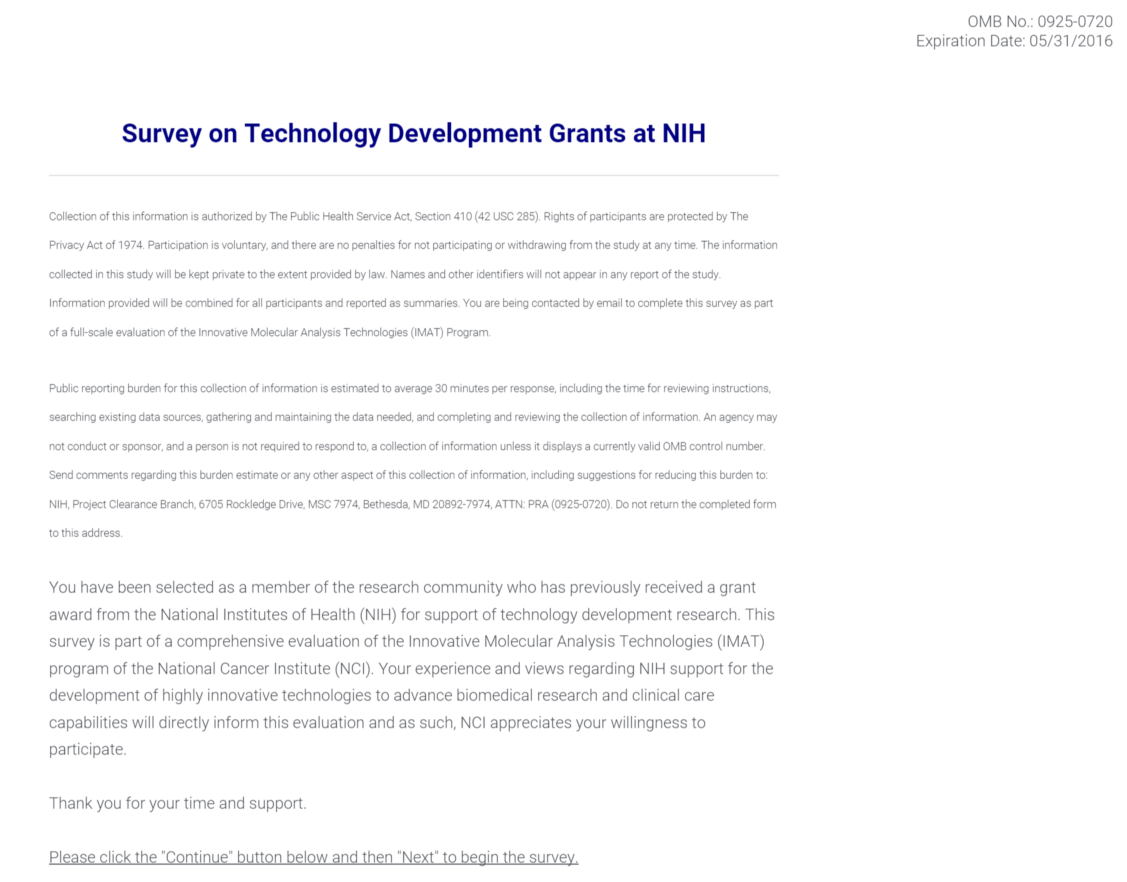 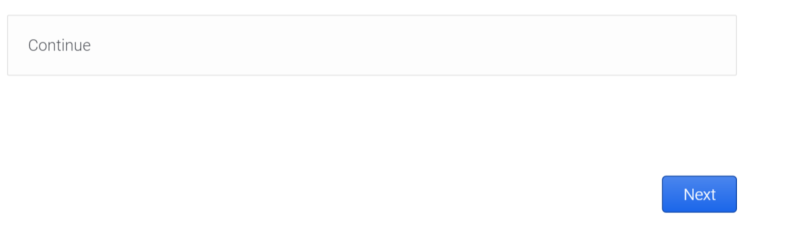 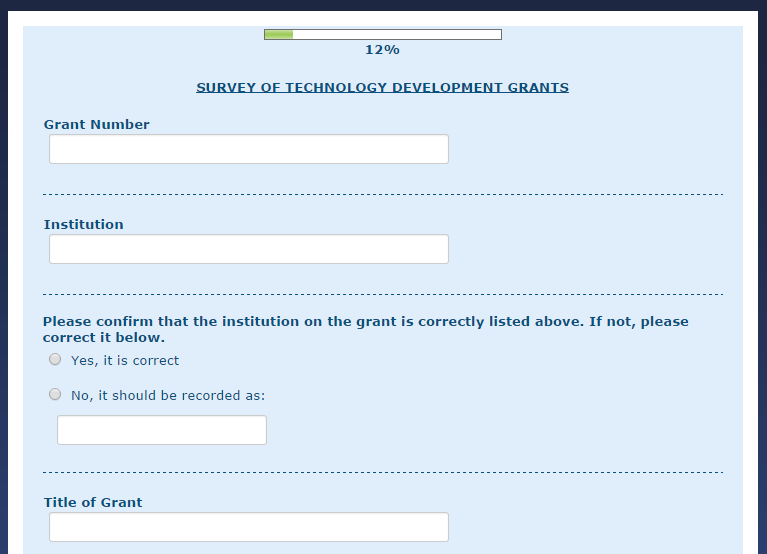 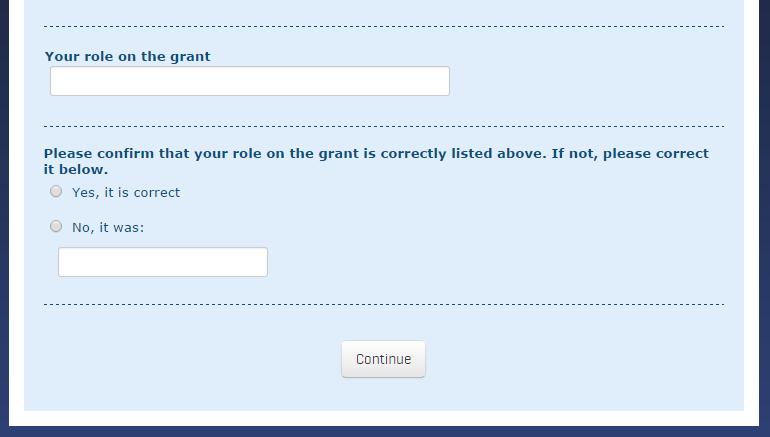 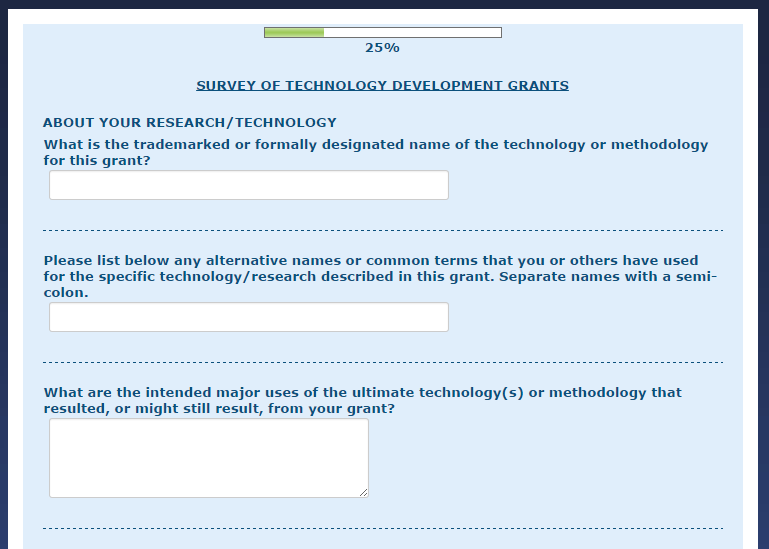 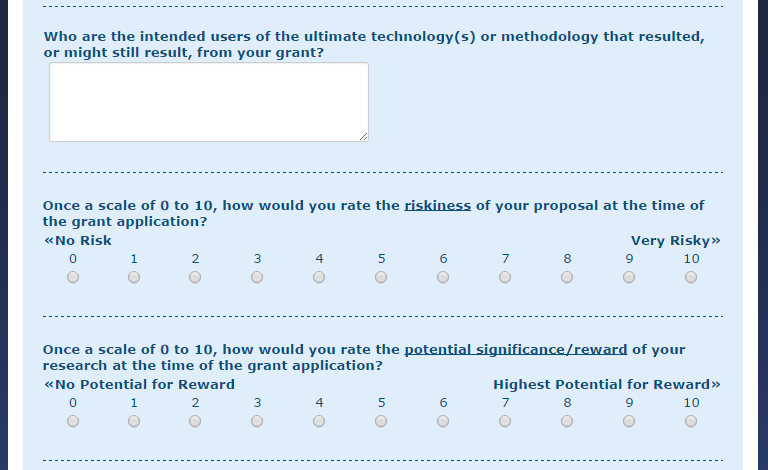 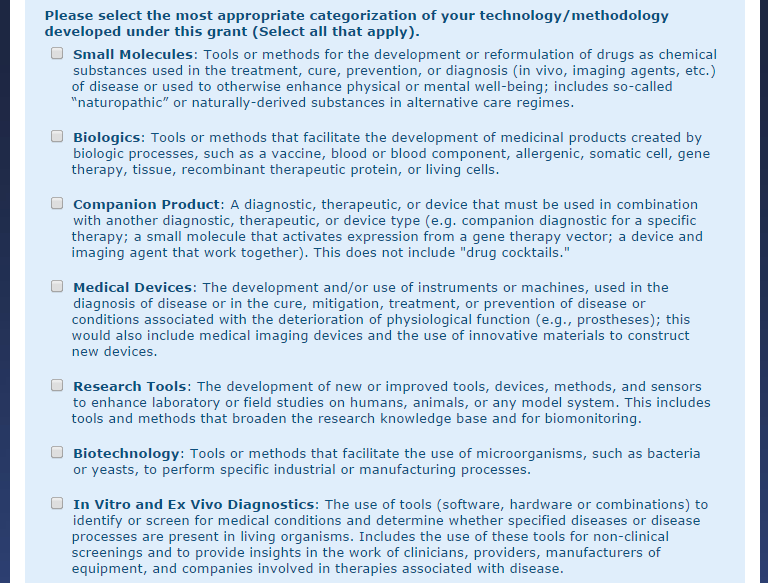 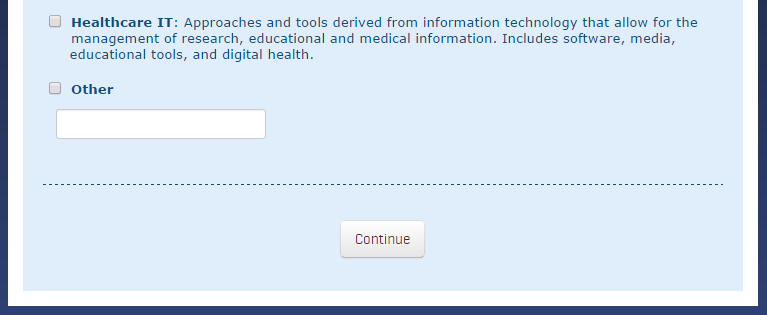 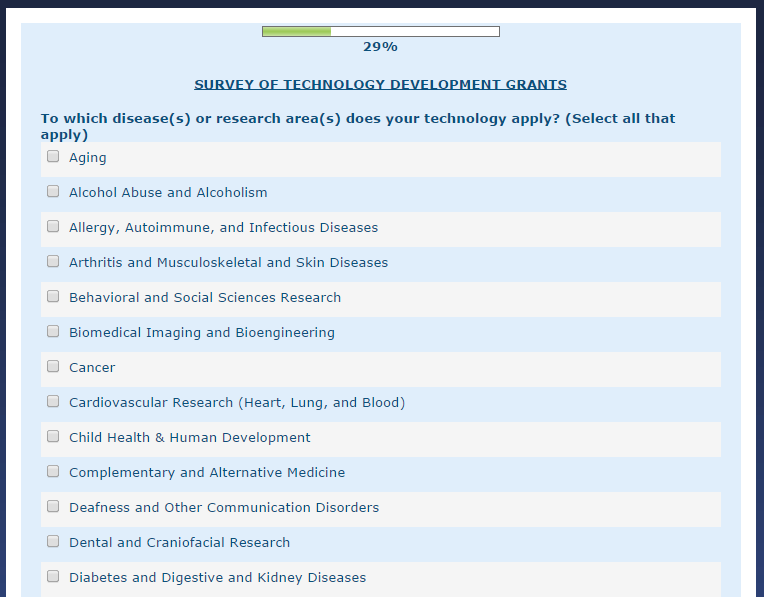 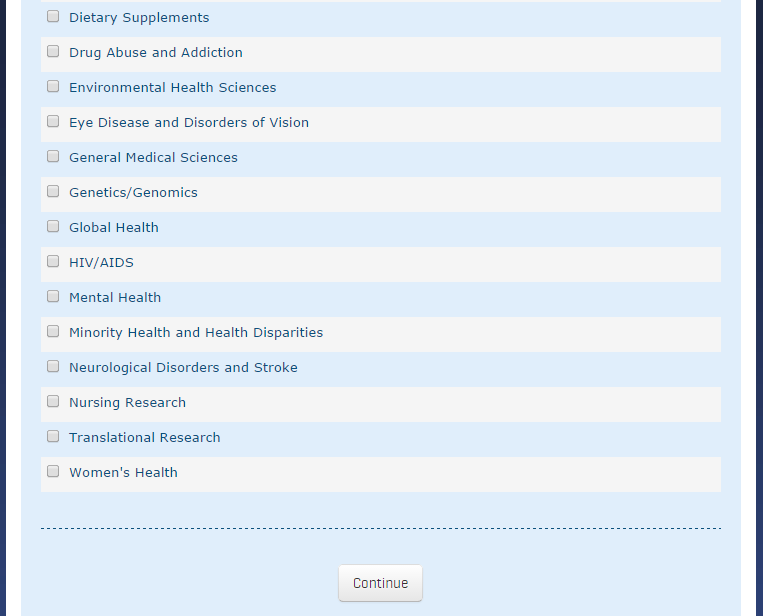 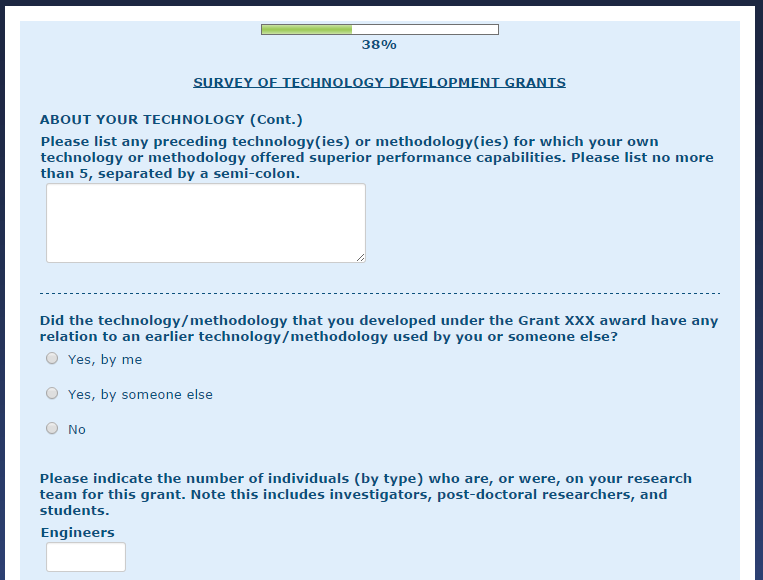 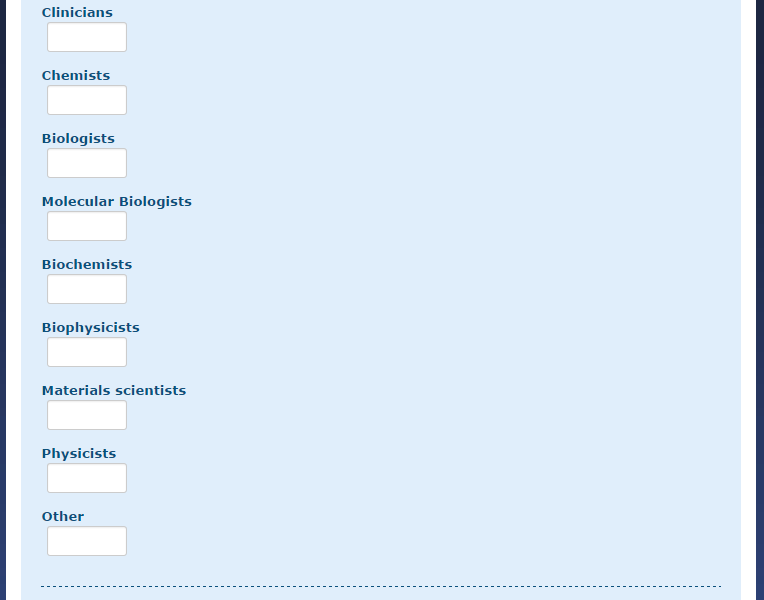 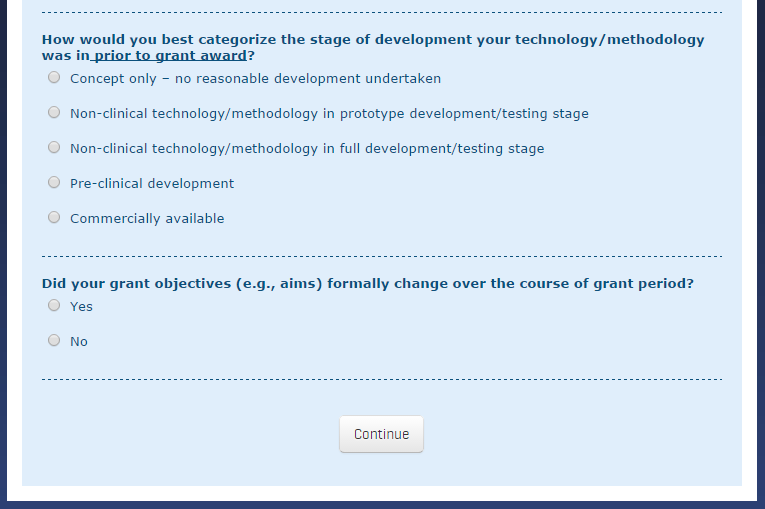 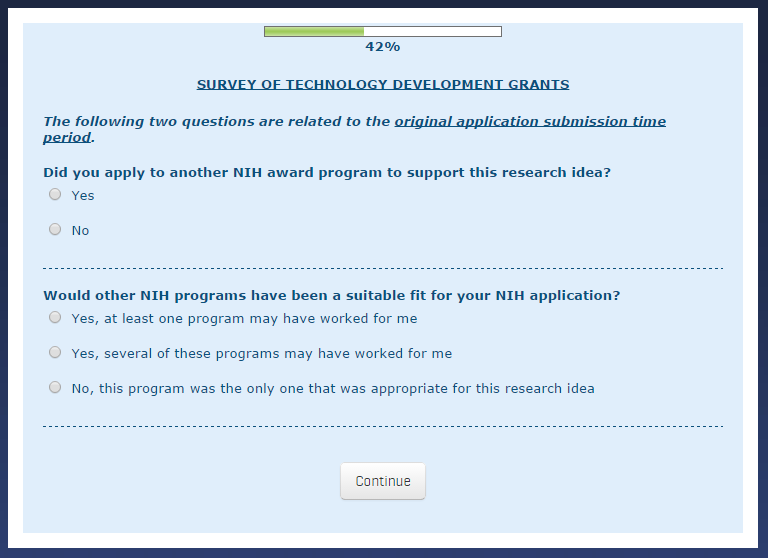 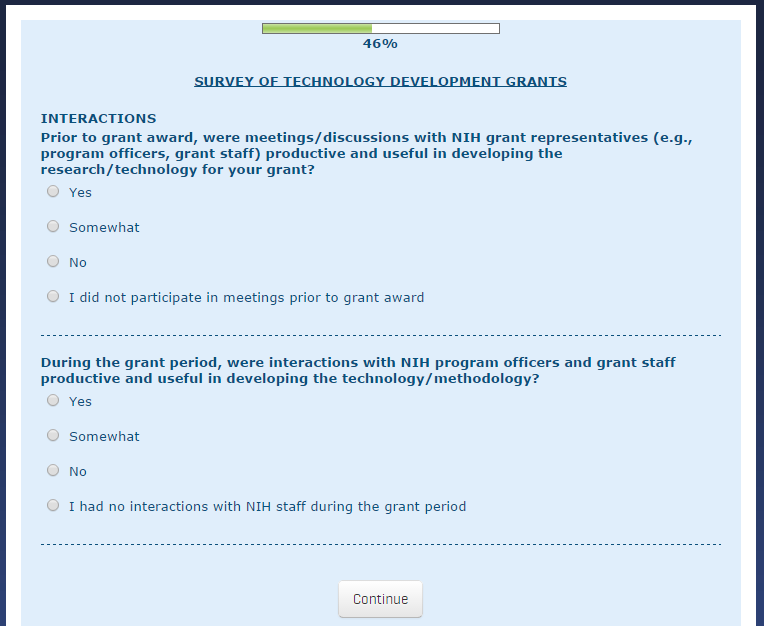 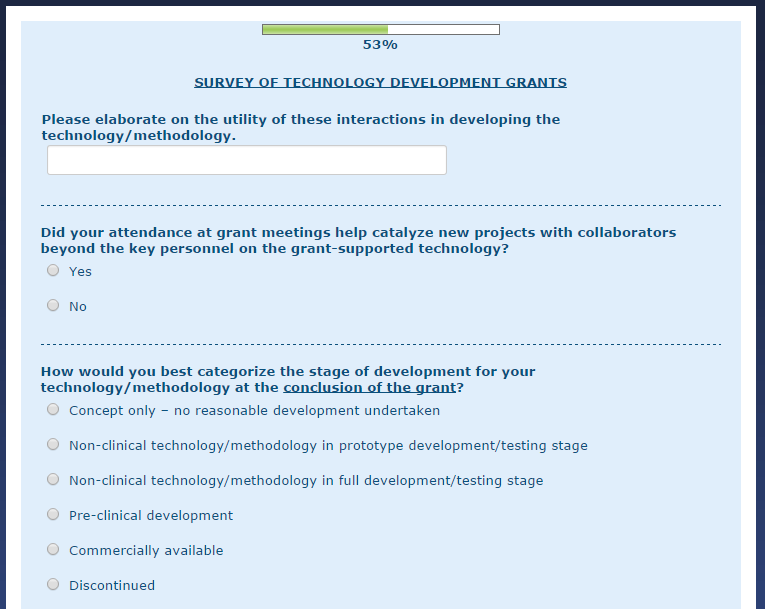 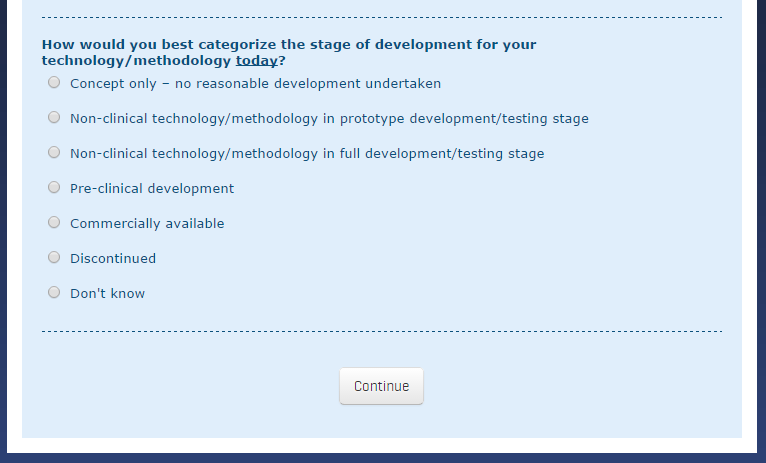 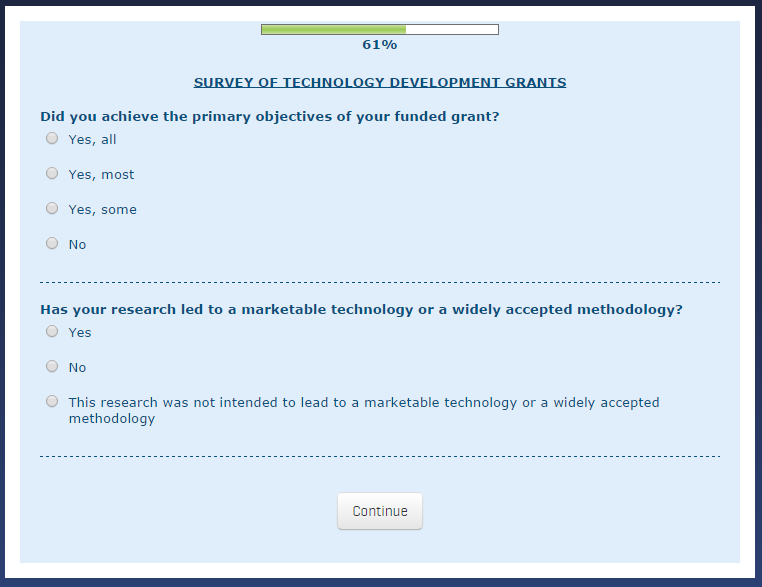 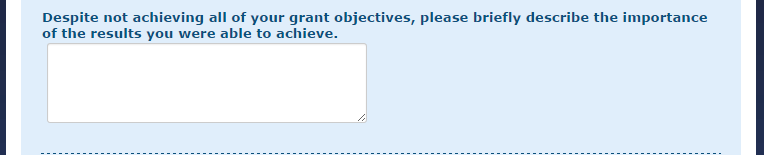 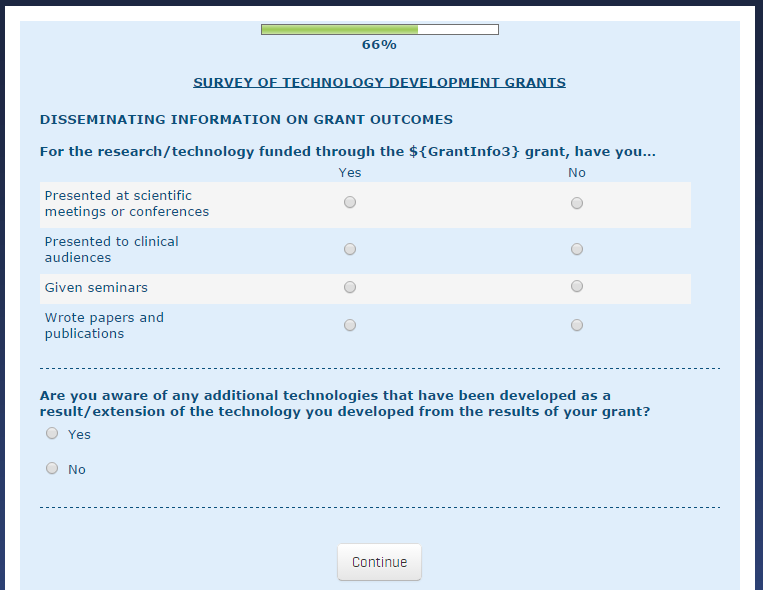 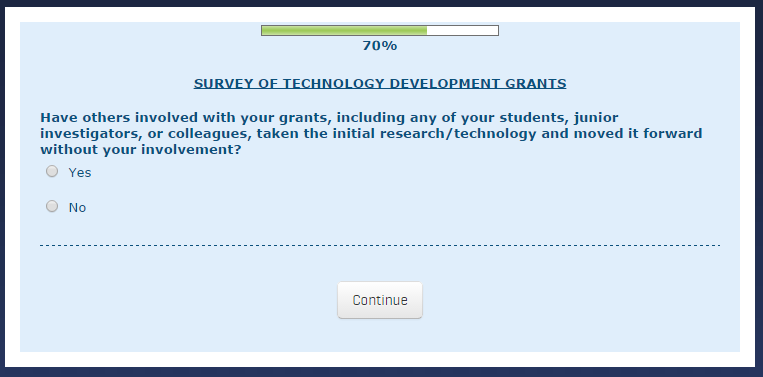 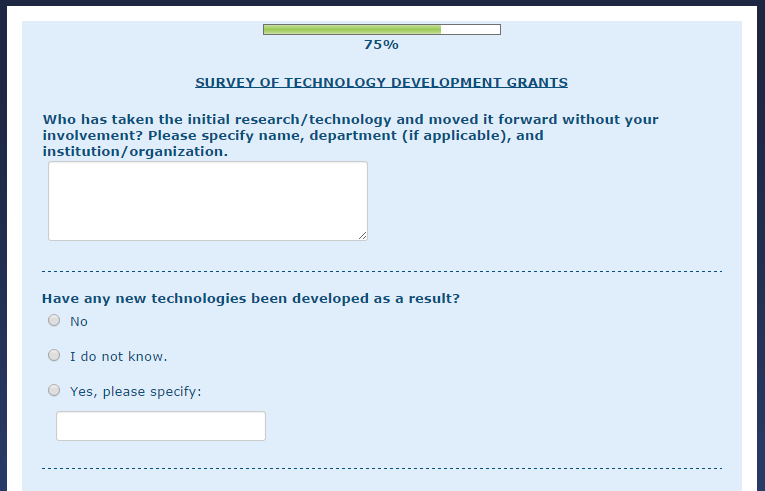 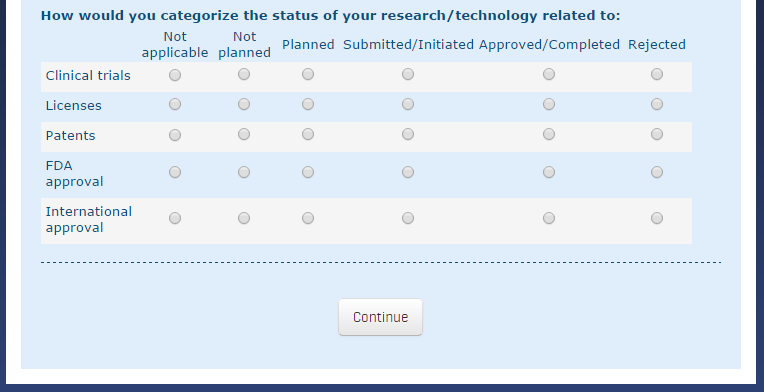 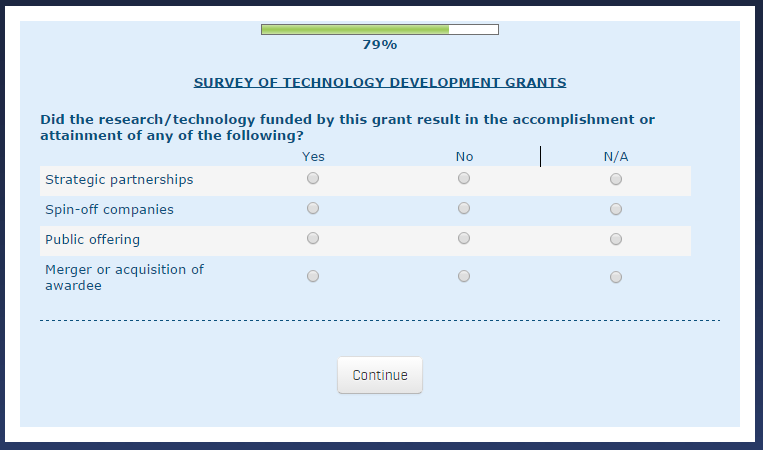 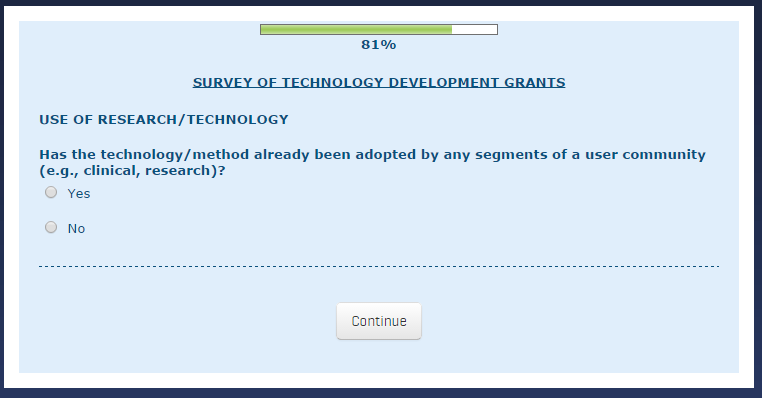 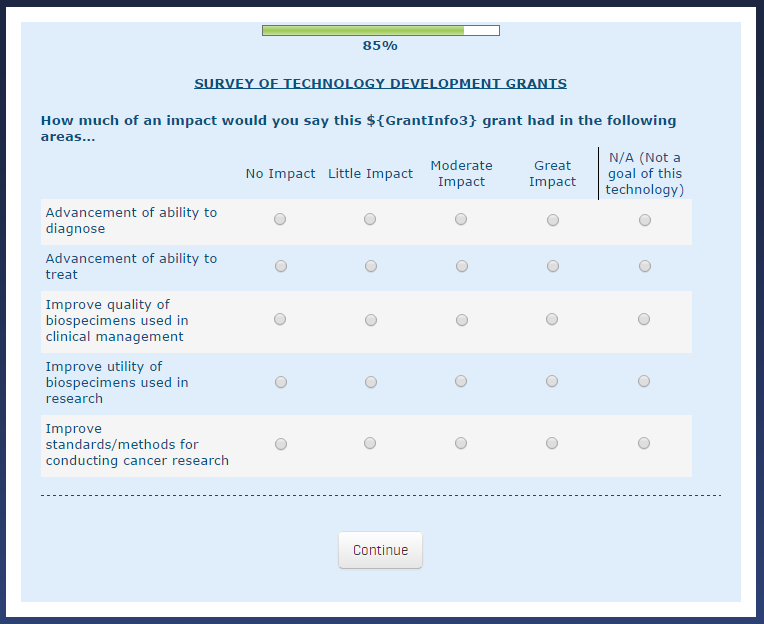 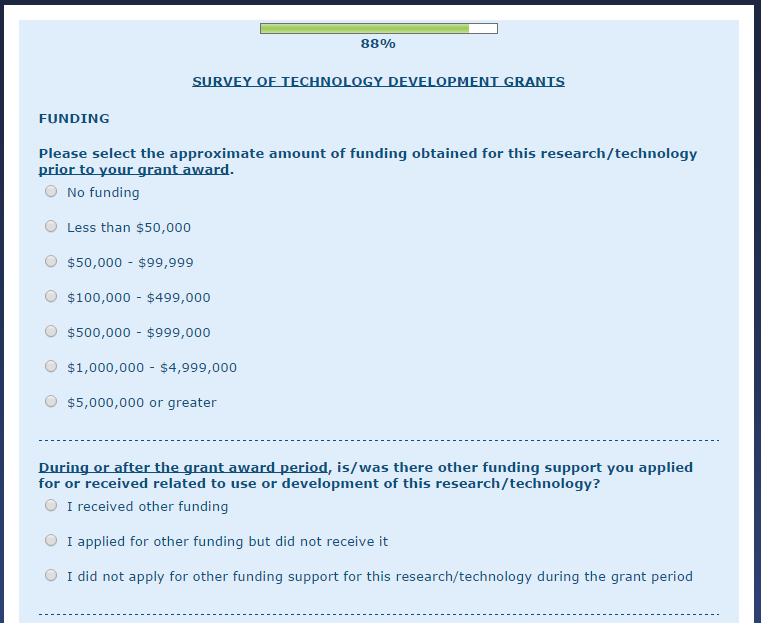 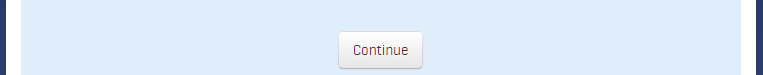 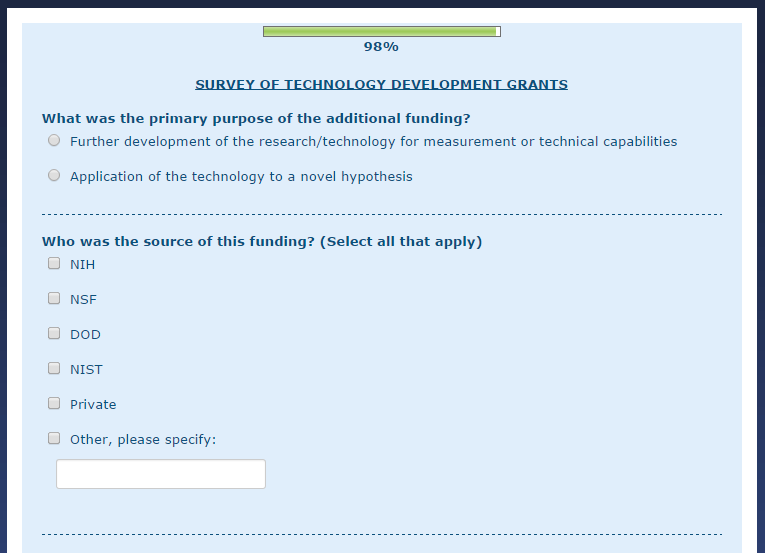 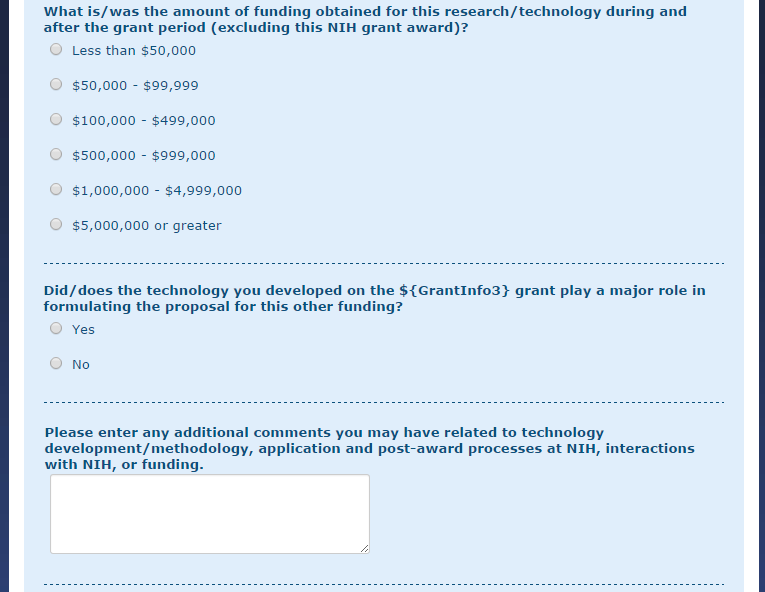 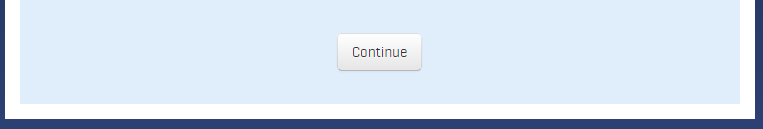 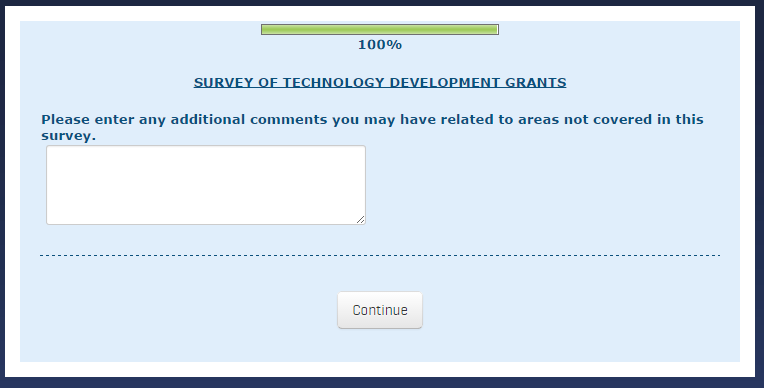 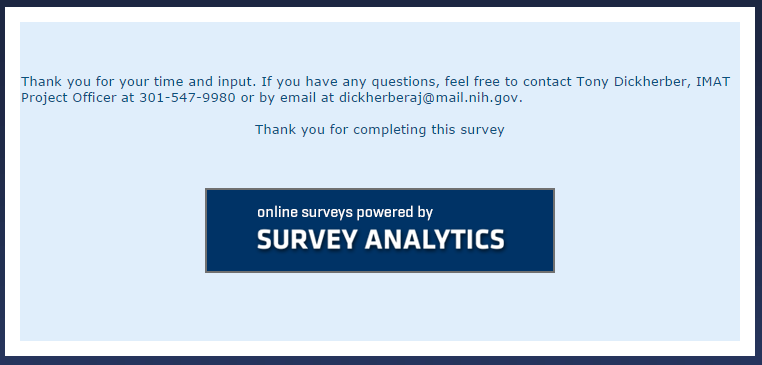 